1-класс. Кыргыз тили.Маданияттуу балдар.Сабактын максаты: Окуучуларды улууларды сыйлоого,аларга жылуу мамиле жасоого,жардам беруугѳ,кѳмѳктѳшуугѳ тарбиялоо,уйрѳтуу.Балдар диалогдорду ата-эненер менен ролдошуп окуп,улууларга кантип жардам кѳрсѳтуу,кандай мамиле жасоо керек экендигин тушунгулѳ.(окуу китеби 61-бет)-Келиниз, чон эне.Тѳргѳ ѳтунуз.          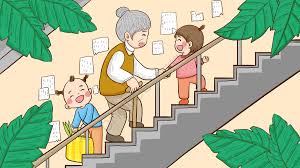 -Нандан алыныз.Чай ичиниз,чон эне.-Ыракмат,айланайын.                               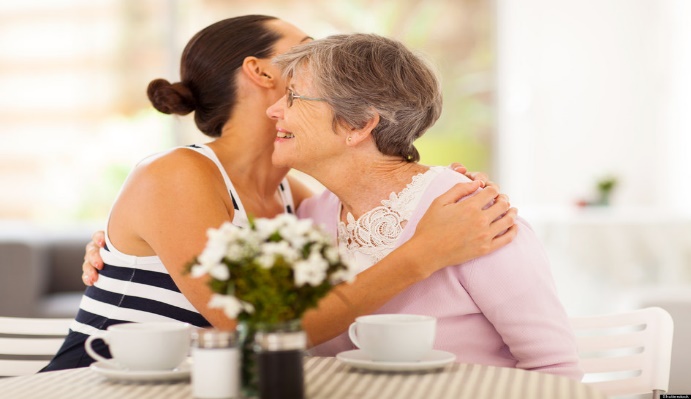 Балдар,биз улууларга бул сый сѳздѳр аркылуу кайрылабыз.Эстеп алгыла!келиниз,ѳтунуз- проходите пожалуйста, алыныз-угощайтесь. Үй тапшырма: Окуу китеби 61-бет,ыр жаттоо…чейин (19.04.20)                  «Айланайын,кызым»,-деп,                  Эркелетет энекем.                  Мен да абдан суйунуп,                  Ысык кылып чай берем.